1.HAFTAKONU:MESLEKLER VE KIŞ MEVSİMİBen yürüyünce trafik polisi olacağımŞapkamı takıp düdüğümü çalıpYayalara yolları açacağımKim hata yaparsa Kurallara uymazsa Onlara  ceza yazacağım   2.HAFTA
KONU; ENERJİ TASARRUFU,GEZEGENLER
Eve geldim lambayı yaktım (el ile kulak memesi çekilir)
çıt yanmadı
öbür lambayı yaktım çıt (diğer el ile diğer kulak çekilir)
o da yanmadı
sigortayı gevşettim gevşettim gevşettim (el ile burun çevrilir)
bir tel kopardım pıt (saçtan bir tel koparma hareketi yapılır)
sardım sardım sardım (burna sarma hareketi yapılır)
lambayı yaktım cıt yandı (kulak çekilir)
öbür lambayı yaktım çıt oda yandı  Evimizi aydınlatır, makineleri çalıştırır, Giderse birden, karanlıkta kalırız aniden.(ELEKTRİK)Ateşe girse yanmaz suya girse ıslanmaz (ampul)3.HAFTA
KONU; TAŞITLAR Düdük çalar ince ince Yolcular bininceGidiyor çufu çufu çuf Uzaklarda gözüGit güle güle gel güle güle Çok bekletme biziOyomobil fırlar birdenKalkarken yerindenKatıyor tozu dumana Uzaklarda gözüGit güle güle gel güle güle Çok bekletme biziVapurlar suya dizilir Aldırma hiç korkmaGidiyor göğe bakıyorUzaklarda gözüGit güle güle gel güle güle Çok bekletme bizi4.HAFTA
KONU; KARADA-SUDA-HAVADA YAŞAYAN CANLILARBak şu beyaz ördek ne hoş yüzüyor 
yüzüp giderken dalıp çıkıyorBeyaz tüylerinden inciler akıyorYürüyüşü paytak Tüyleri parlak vak vaka vak vakKediler hep miyav der Miyav der, miyav der Kediler hep miyav der Miyav der Köpekler hep hav hav der Hav hav der, hav hav derKöpekler hep hav hav der Hav hav der Eşekler hep ai der Ai der, ai der Eşekler hep ai der Ai der Ördekler hep vak vak der Vak vak der, vak vak derÖrdekler hep vak vak der Vak vak der 5.HAFTA
KONU; İZCİLİK,GÖRGÜ KURALLARI,MEVSİME GÖRE GİYİNMEBaltalr elimizde uzun ip belimizdeBiz gideriz ormana hey ormanaYaşlı kütük seçeriz karşılıklı geçerizTestereyle biçeriz hop biçerizAğaçın yanında dur Baltayı sağa savurBirde sol tarafta vur hey kuvvetli vurKışın odun yanınca alevler parlayıncaŞarkı söyler oynarız hey oynarız.Biz tam yedi cüceyizOndört kollu bir devizVarmı bize yan bakan hey yan bakan hey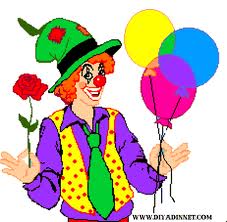 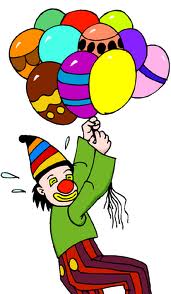 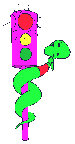 MESLEKLER KIİ MEVSİMİENERJİ TASARRUFU GEZEGENLERTAŞITLAR KARNE GÜNÜKARADA-SUDA-HAVADA YAŞAYAN CANLILARİZCİLİK GÖRGÜ KURALLARI MEVSİME GÖRE  GİYİNME